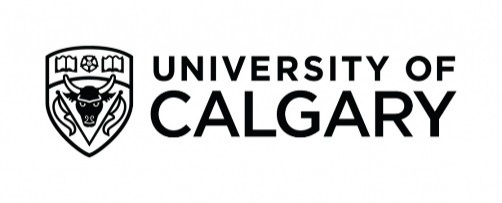 HUMAN RESOURCES	University of Calgary	2500 University Drive N.W. 	Calgary, Alberta T2N 1N4CONFIDENTIALTO:	Penny Werthner, Interim Provost and Vice-President (Academic)CC:	Sheila Miller, Faculty Association	DATE: January 12, 2024FROM: MARKET SUPPLEMENT RENEWALPlease send completed form to Human Resources via email to academic.contracts@ucalgary.caIf you have any questions concerning this information, please contact the HR Contracts team at (403) 210-9300.Z:\IMAG\Correspondence\MarketSupplement\Market-Supplement-Renewal-Request.docxAcademic’s Name: Academic’s Name: UCID Number: UCID Number: Department: Department: Department: Department: Faculty:Faculty:Appointment Type:Appointment Type:Appointment Type:Appointment Type:Rank: Rank: Current Rank Salary: Current Rank Salary: Current Rank Salary: Current Rank Salary: Current Rank Salary: Current Rank Salary: Current Market Supplement value: Current Market Supplement value: Current Market Supplement value: Current Market Supplement value: End date:End date:Choose one of the options below:Note that all choices require a rationale to be provided on page two Choose one of the options below:Note that all choices require a rationale to be provided on page two Choose one of the options below:Note that all choices require a rationale to be provided on page two Choose one of the options below:Note that all choices require a rationale to be provided on page two Choose one of the options below:Note that all choices require a rationale to be provided on page two Choose one of the options below:Note that all choices require a rationale to be provided on page two  1. Renew Market Supplement at current level: 1. Renew Market Supplement at current level: 1. Renew Market Supplement at current level: 1. Renew Market Supplement at current level: 1. Renew Market Supplement at current level: 1. Renew Market Supplement at current level:$$From:From:To: 2. Decrease Market Supplement 2. Decrease Market Supplement 2. Decrease Market Supplement 2. Decrease Market Supplement 2. Decrease Market Supplement 2. Decrease Market Supplement$$From:From:To: 3. Gradually decrease Market Supplement as follows: 3. Gradually decrease Market Supplement as follows: 3. Gradually decrease Market Supplement as follows: 3. Gradually decrease Market Supplement as follows: 3. Gradually decrease Market Supplement as follows: 3. Gradually decrease Market Supplement as follows:$$From:From:To:$$From:From:To:$$From:From:To:$$From:From:To: 4. Allow Current Market Supplement to expire as of: 4. Allow Current Market Supplement to expire as of: 4. Allow Current Market Supplement to expire as of: 4. Allow Current Market Supplement to expire as of: 4. Allow Current Market Supplement to expire as of: 4. Allow Current Market Supplement to expire as of: 5. Renew Market Supplement at increased level: 5. Renew Market Supplement at increased level: 5. Renew Market Supplement at increased level: 5. Renew Market Supplement at increased level: 5. Renew Market Supplement at increased level: 5. Renew Market Supplement at increased level:$$From:From:To:Source of funds for this Market Supplement:Source of funds for this Market Supplement:Source of funds for this Market Supplement:Source of funds for this Market Supplement:Source of funds for this Market Supplement:Description / Rationale Please include a statement and/or available information regarding competitive pressures in the academic market for this discipline, offers from other institutions, etc.Description / Rationale Please include a statement and/or available information regarding competitive pressures in the academic market for this discipline, offers from other institutions, etc.Description / Rationale Please include a statement and/or available information regarding competitive pressures in the academic market for this discipline, offers from other institutions, etc.Description / Rationale Please include a statement and/or available information regarding competitive pressures in the academic market for this discipline, offers from other institutions, etc.Description / Rationale Please include a statement and/or available information regarding competitive pressures in the academic market for this discipline, offers from other institutions, etc.Description / Rationale Please include a statement and/or available information regarding competitive pressures in the academic market for this discipline, offers from other institutions, etc.RECOMMENDED by Dean (or administrative equivalent) to the Provost & Vice-President (Academic):    _____________________________________________      ___________________________         Signature                                                                                 DateRECOMMENDED by Dean (or administrative equivalent) to the Provost & Vice-President (Academic):    _____________________________________________      ___________________________         Signature                                                                                 DateRECOMMENDED by Dean (or administrative equivalent) to the Provost & Vice-President (Academic):    _____________________________________________      ___________________________         Signature                                                                                 DateRECOMMENDED by Dean (or administrative equivalent) to the Provost & Vice-President (Academic):    _____________________________________________      ___________________________         Signature                                                                                 DateRECOMMENDED by Dean (or administrative equivalent) to the Provost & Vice-President (Academic):    _____________________________________________      ___________________________         Signature                                                                                 DateRECOMMENDED by Dean (or administrative equivalent) to the Provost & Vice-President (Academic):    _____________________________________________      ___________________________         Signature                                                                                 DateACTION of the Provost & Vice-President (Academic) By signing this document, I hereby approve the details as described herein:     _____________________________________________      ____________________________          Signature                                                                                 DateACTION of the Provost & Vice-President (Academic) By signing this document, I hereby approve the details as described herein:     _____________________________________________      ____________________________          Signature                                                                                 DateACTION of the Provost & Vice-President (Academic) By signing this document, I hereby approve the details as described herein:     _____________________________________________      ____________________________          Signature                                                                                 DateACTION of the Provost & Vice-President (Academic) By signing this document, I hereby approve the details as described herein:     _____________________________________________      ____________________________          Signature                                                                                 DateACTION of the Provost & Vice-President (Academic) By signing this document, I hereby approve the details as described herein:     _____________________________________________      ____________________________          Signature                                                                                 DateACTION of the Provost & Vice-President (Academic) By signing this document, I hereby approve the details as described herein:     _____________________________________________      ____________________________          Signature                                                                                 Date